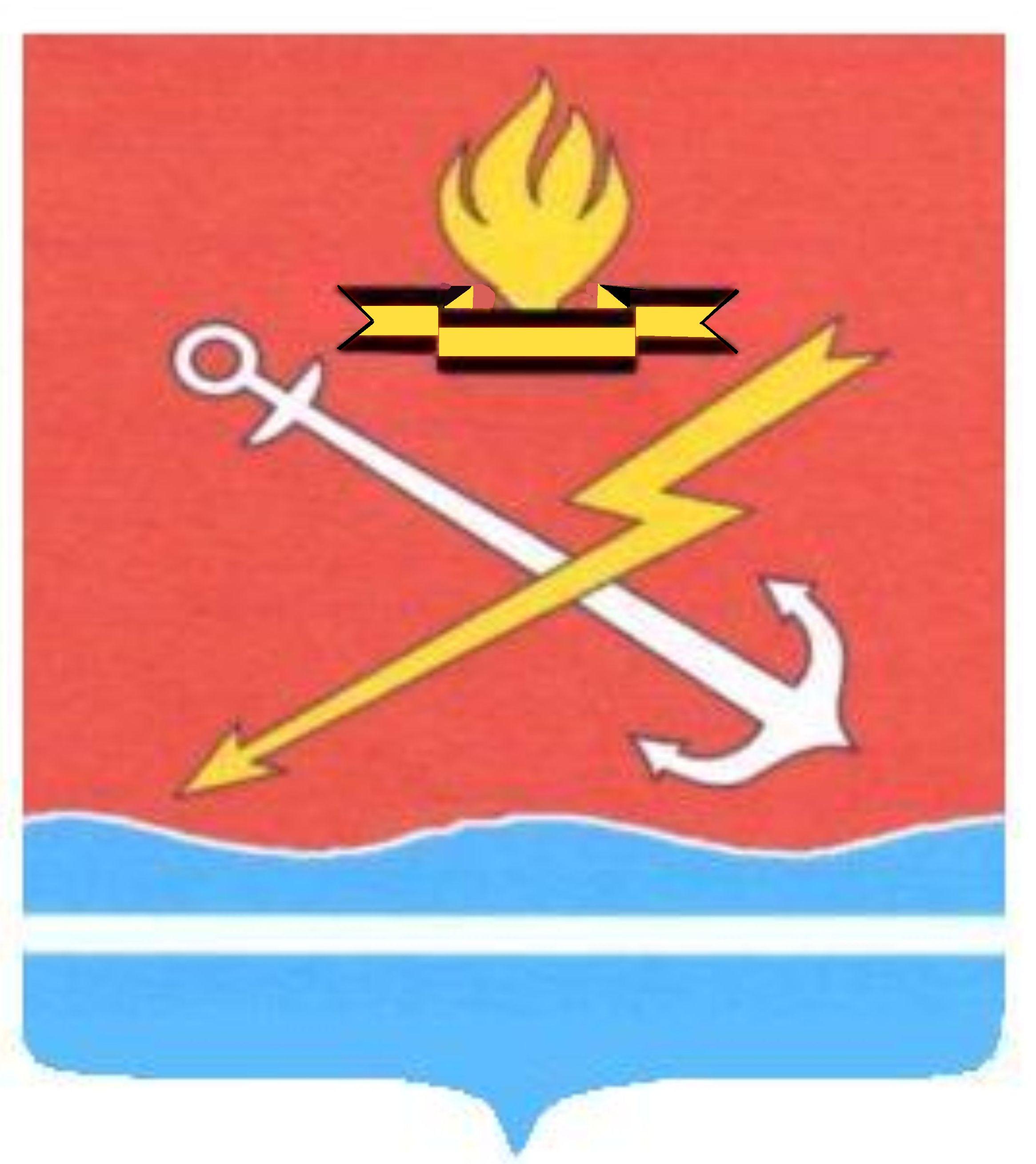 СОВЕТ ДЕПУТАТОВМУНИЦИПАЛЬНОГО ОБРАЗОВАНИЯ «КИРОВСК»КИРОВСКОГО МУНИЦИПАЛЬНОГО РАЙОНА ЛЕНИНГРАДСКОЙ ОБЛАСТИР Е Ш Е Н И Е от 27 февраля 2014 года № 6О муниципальном дорожном фонде муниципального образования «Кировск» Кировского муниципального района Ленинградской области       В целях реализации пункта 5 статьи 179.4 Бюджетного кодекса Российской Федерации, в соответствии с Федеральными законами от 06.10.2003 № 131-ФЗ «Об общих принципах организации местного самоуправления в Российской Федерации», от 08.11.2007 № 257-ФЗ «Об автомобильных дорогах и о дорожной деятельности в Российской Федерации и о внесении изменений в отдельные законодательные акты Российской Федерации», руководствуясь Уставом муниципального образования «Кировск» Кировского муниципального района Ленинградской области, р е ш и л: 1.   Создать с 1 января 2014 года муниципальный дорожный фонд муниципального образования «Кировск» Кировского муниципального района Ленинградской области. 2.    Утвердить Положение о муниципальном дорожном фонде муниципального образования «Кировск» Кировского муниципального района Ленинградской области и порядке формирования и использования бюджетных ассигнований муниципального дорожного фонда муниципального образования «Кировск» Кировского муниципального района Ленинградской области, согласно приложению.3. Поручить администрации муниципального образования «Кировск» Кировского муниципального района Ленинградской области подготовить решение о внесении изменений в решение совета депутатов от 28 ноября 2013 года № 52 «О бюджете муниципального образования «Кировск» Кировского муниципального района Ленинградской области на 2014 год».4.    Настоящее решение подлежит официальному опубликованию и вступает в силу с момента его опубликования.  5. Контроль за исполнением данного решения возложить на комиссию по экономике, ревизионную комиссию совета депутатов муниципального образования «Кировск» Кировского муниципального района Ленинградской области.Глава муниципального образования                                     			В.В.НекрасовПриложениек решению совета депутатов МО «Кировск»от 27 февраля 2014 года № 6ПОЛОЖЕНИЕ о муниципальном дорожном фонде муниципального образования «Кировск» Кировского муниципального района Ленинградской области и порядке формирования и использования бюджетных ассигнований муниципального дорожного фонда муниципального образования «Кировск» Кировского муниципального района Ленинградской области1.    Общие положения 1.1. Положение о муниципальном дорожном фонде муниципального образования «Кировск» Кировского муниципального района Ленинградской области и порядке формирования и использования бюджетных ассигнований муниципального дорожного фонда муниципального образования «Кировск» Кировского муниципального района Ленинградской области (далее - Положение) разработано на основании пункта 5 статьи 179.4 Бюджетного кодекса Российской Федерации.1.2.    Муниципальный дорожный фонд (далее - дорожный фонд) - часть средств местного бюджета, подлежащая использованию в целях финансового обеспечения дорожной деятельности в отношении автомобильных дорог общего пользования местного значения, а также капитального ремонта и ремонта дворовых территорий многоквартирных домов, проездов к дворовым территориям многоквартирных домов в муниципальном образовании «Кировск».1.3.    Средства дорожного фонда имеют целевое назначение и не подлежат изъятию или расходованию на нужды, не связанные с обеспечением дорожной деятельности.1.4.    Порядок формирования и использования бюджетных ассигнований дорожного фонда устанавливается настоящим положением.2. Источники образования муниципального дорожного фонда 2.1. Объем бюджетных ассигнований дорожного фонда утверждается решением совета депутатов муниципального образования «Кировск» Кировского муниципального района Ленинградской области (далее – МО «Кировск») о бюджете муниципального образования на очередной финансовый год и плановый период в размере не менее прогнозируемого объема доходов бюджета  МО «Кировск» от:1) акцизов на автомобильный бензин, прямогонный бензин, дизельное топливо, моторные масла для дизельных и (или) карбюраторных (инжекторных) двигателей, производимые на территории Российской Федерации, подлежащих зачислению в бюджет МО «Кировск» в размере 100%;2) поступлений сумм в возмещение ущерба в связи с нарушением исполнителем (подрядчиком) условий государственных контрактов или иных договоров, финансируемых за счет средств дорожного фонда, либо в связи с уклонением от заключения таких контрактов или иных договоров;3) транспортного налога в размере 100% от средств, поступающих в бюджет МО «Кировск»;4) поступлений в виде межбюджетных трансфертов из бюджетов бюджетной системы Российской Федерации на финансовое обеспечение дорожной деятельности в отношении автомобильных дорог общего пользования.2.2. Бюджетные ассигнования дорожного фонда в пределах поступивших в бюджет средств, не использованные в текущем финансовом году, направляются на увеличение бюджетных ассигнований дорожного фонда в очередном финансовом году путем внесения изменений в решение Совета депутатов о бюджете МО «Кировск».2.3. Формирование бюджетных ассигнований дорожного фонда осуществляется в установленном порядке, в соответствии с бюджетным процессом, с графиком подготовки проекта бюджета МО «Кировск» на соответствующий финансовый год.2.4. Объем бюджетных ассигнований дорожного фонда подлежит корректировке в очередном финансовом году с учетом разницы между фактически поступившим в отчетном финансовом году и прогнозировавшимся при его формировании объемом указанных в настоящей статье доходов бюджета поселения. 3. Направления расходования средств муниципального дорожного фонда  3.1. Бюджетные ассигнования дорожного фонда направляются на:1)    содержание и ремонт улично-дорожной сети общего пользования местного значения и сооружений на них, относящихся к муниципальной собственности;2)    проектирование, строительство (реконструкцию) и капитальный ремонт улично-дорожной сети общего пользования местного значения и сооружений на них;3)    капитальный ремонт и ремонт дворовых территорий многоквартирных домов, проездов к дворовым территориям многоквартирных домов; 4) приобретение дорожно-строительной техники, необходимой для осуществления дорожной деятельности; 5)  осуществление мероприятий по обеспечению безопасности дорожного движения на автомобильных дорогах общего пользования местного значения, находящихся в муниципальной собственности;  6) инвентаризация, паспортизация, диагностика, обследование автомобильных дорог общего пользования местного значения, проведение кадастровых работ, регистрация прав собственности в отношении земельных участков, занимаемых автомобильными дорогами общего пользования местного значения и регистрация прав на улично-дорожную сеть общего пользования местного значения, находящихся в муниципальной собственности;  7) на осуществление иных полномочий в области использования улично-дорожной сети общего пользования местного значения и осуществление дорожной деятельности в соответствии с законодательством Российской Федерации. 4. Порядок формирования и использования бюджетных ассигнований муниципального дорожного фонда4.1. Главным распорядителем средств дорожного фонда является Администрация МО «Кировск».4.2. Формирование бюджетных ассигнований дорожного фонда на очередной финансовый год и плановый период осуществляется в соответствии с Положения о бюджетном процессе в МО «Кировск», правовыми актами, устанавливающими порядок планирования бюджетных ассигнований.4.3. Администрация осуществляет распределение доведенных плановых объемов бюджетных ассигнований дорожного фонда на очередной финансовый год и плановый период по направлениям расходования, указанным в разделе 3 Положения. Решение о выделении денежных средств из дорожного фонда для обеспечения дорожной деятельности в отношении автомобильных дорог общего пользования местного значения принимается администрацией путем издания Постановления администрации МО «Кировск».4.4. Расходование средств дорожного фонда осуществляется в пределах ассигнований, утвержденных сводной бюджетной росписью.4.5. Расходование средств дорожного фонда осуществляется в соответствии с нормами, установленными Бюджетным кодексом РФ, федеральным законом от 05.04.2013 года №44-ФЗ «О контрактной системе в сфере закупок товаров, работ, услуг для обеспечения государственных и муниципальных нужд», решением совета депутатов о бюджете МО «Кировск» на финансовый год.  5. Отчет об использовании  бюджетных ассигнований муниципального дорожного фонда5.1. Отчет об использовании бюджетных ассигнований дорожного фонда формируется в составе бюджетной отчетности об исполнении бюджета и представляется в Совет депутатов МО «Кировск» одновременно с годовым отчетом об исполнении бюджета и подлежит обязательному опубликованию.5.2. Контроль за поступлением платежей в дорожный фонд осуществляется финансовым управлением администрации МО «Кировск».5.3. Контроль за использованием бюджетных ассигнований дорожного фонда осуществляется комиссией по экономике, ревизионной комиссией совета депутатов МО «Кировск».    